Úkoly od 14. 4. do  17.4. 2020Jazyková komunikaceIndividuální úkoly budou zaslány emailemMatematické dovednostiIndividuální úkoly do matematiky a geometrie budou zaslány emailemRodinná výchovaZopakovat - poplatky spojené s bydlením, třídění odpadu v domácnosti, recyklace odpadu.Tříděný odpad, recyklace:  https://www.youtube.com/watch?v=NzBLYElnTA8Provoz a údržba domácnostiStolování, slavnostní příprava stolu, obrázky máme v sešitě. Prezentaci pošlu emailem.Připrav stůl – talíře, příbory, skleničky, ubrousek.Namaž chleba nebo rohlík máslem. Příprava čaje, obsluha rychlovarné konvice.Pracovní list pošlu emailem.Zopakuj si údržbu oděvů. Prohlédni si přiloženou prezentaci ÚDRŽBA ODĚVŮ.Praktické činnostiVytvoř jarní kytičku s použitím knoflíku.  Knoflík nemusíš přišívat, stačí nalepit.Jiná varianta – kytičku můžeš pouze nakreslit.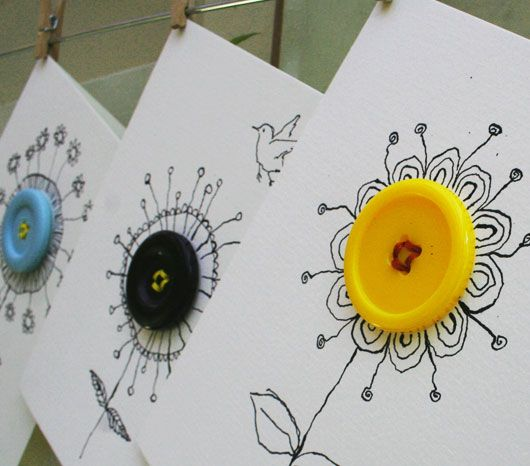 Pěstitelské prácePéče o pokojové květiny – přesazování, zalévání, hnojení, omývání listů.Podívej se na film o přesazování pokojových rostlin:   https://www.youtube.com/watch?v=HfJUYcwrcDAVýchova ke zdravíNEMOCI, ÚRAZY, INTEGROVANÝ ZÁCHRANNÝ SYSTÉMIMUNITA   je  odolnost organismu proti chorobě. Lidé mají různou imunitu.Zvyšujeme ji otužováním, jíme vitamíny, sportujeme.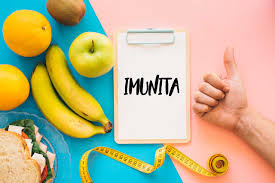 NEMOC   je stav, kdy se necítíme dobře.BĚŽNÉ NEMOCI – kašel, rýma, chřipka, angínaPříznaky: bolest hlavy, zvracení, teplota, únava, kašelZAŽÍVACÍ POTÍŽE  -  bolest břicha, průjem, zvraceníJINÁ ONEMOCNĚNÍ – alergie, kožní nemoci, astma …….CIVILIZAČNÍ NEMOCI – obezita, cukrovka, vysoký krevní tlak, nádorová onemocnění.Vznikají špatnou životosprávou. Jíme příliš tučná jídla, nesportujeme, kouříme, pijeme alkohol.Pokud jsme nemocní, navštívíme lékaře.Nejprve jdeme k praktickému lékaři (či dětskému lékaři). Ten nás může poslat na vyšetření k různým specialistům např.ZUBNÍ LÉKAŘ - důležité jsou preventivní prohlídky zubůKARDIOLOG - zabývá se srdcem, vadami, selhánímORTOPED - zabývá se pohybovou soustavou, rehabilitacíNEUROLOG- léčí poruchy nervové soustavy (poruchy mozku, míchy, nervů)Důležité je dodržovat pokyny lékaře. DODRŽUJEME LÉČEBNÝ REŽIMpravidelně bereme léky (antibiotika musíme dobrat).důkladně si přečteme příbalový leták k jednotlivým lékům. Je v krabičce s léky. Dodržujeme pokyny. Lék nesmí být starý (datum na krabičce).hodně pijeme (bylinkové čaje).jíme vitamíny, odpočíváme.dbáme na hygienu a ochranu svého okolí (dáme si ruku před pusu při kašli, používáme svůj ručník).Průkaz zdravotní pojišťovny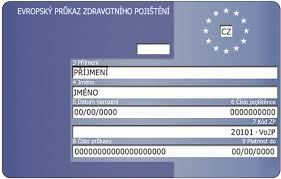 Co jsou antibiotika? Je to lék, který přímo ničí některé mikroorganismy. Berou se pravidelně po několika hodinách. Mají se vždy dobrat.Při vážnějším průběhu nemoci jsme hospitalizováni v nemocnici.Karanténa- jsme doma, nestýkáme se s dalšími lidmi.Podívej se na tyto filmyJak obvázat části tělahttps://www.youtube.com/watch?v=pfEF8mFGwdsJak ošetřit drobná poraněníhttps://www.youtube.com/watch?v=eOKz75HfMfUJak ošetřit popáleninyhttps://www.youtube.com/watch?v=ydQm0Sj-qbIOdpověz na otázkyJak posilujeme imunitu?Chřipka – jak se projevuje a jak ji léčíme?Antibiotika, jak je užíváme?Jaké údaje jsou na příbalovém letáku u léků?Kam s léky které nepotřebujeme, prošlé léky?Jak polykat větší léky?Kdo nám napíše recept?Jaké faktory se podílejí na vzniku civilizačních nemocí?Jak těmto nemocem předcházíme?Popiš, jak ošetříš drobnou popáleninu a odřeninu.INTEGROVANÝ ZÁCHRANNÝ SYSTÉM (IZS)Základní složky ITS jsou:Hasiči     telefon 150Policie    telefon 158Záchranná zdravotnická služba   telefon 112,  155Telefonování je zdarma, nesmí se zneužívat.Zopakuj si přivolání rychlé zdravotnické pomoci.Vždy uveď:svoje jménomísto, kde je zraněnýzdravotní stav poraněnéhoDispečer ti poradí. Pomoz záchrance, aby vás našli (pošli někoho k domovnímu vchodu).Pracovní listy zašlu emailem.Učení o společnostiUoS – učivo do 17. 4. 2020Téma: 2. světová válkaVálka= stav organizovaného násilí mezi dvěma nebo více skupinami lidí, násilí = prostředek k prosazení politických, náboženských, ideologických, ekonomických nebo jiných cílů,opakem =mír,přechodný stav mezi válkou a mírem = příměří,v různých oblastech světa, v rámci 1 státu =lokální, místní, případně občanská válka(většinou kvůli prosazování náboženství),vícestátů proti další skupině států = světová válka.2. světová válkaglobální vojenský konflikt - zúčastnila se jej většina států světa (60 milionů obětí),použitymoderní zbraně, největší nebezpečí přinesly atomové zbraně (radiace - ztráta života velkého množství lidí, zničení životního prostředí),začátek:1. 9. 1939 nacistické Německo napadlo Polsko, krátce poté vyhlásily Francie a Velká Británie Německu válku,v Asii považováno za počátek 2. světové války přepadení Číny Japonskem (již 7. 7. 1937),konec válkyv Evropěkapitulací Německa: 8. 5. 1945,Japonsko kapitulovalo po americkém svržení atomových bomb na města Hirošimu a Nagasaki: 2. 9. 1945, osobnosti: Adolf Hitler (vůdce) - v čele Německa, prosazoval nadřazenost německé(“árijské”) rasy - světlé vlasy, modré oči - malé děti vhodné k “poněmčení” umísťovány do německých rodin k převýchově.Téma:Holokaust (resp. holocaust) = nacistická politika systematického, státem prosazovaného násilív užším slova smyslu pronásledování a hromadné vyvražďovánípředevším osob židovské národnosti,v širším slova smyslu celý nacistický systém věznic, káznic a táborůjako celek, respektive nacistická perzekuce všech etnických, náboženských a politických skupin, tj. politických odpůrců, Svědků Jehovových, tělesně či mentálně postižených, homosexuálů, Židů, Romů, Poláků a občanů Sovětského svazu.Genocida = zločin proti lidskosti definovaný mezinárodním trestním právem jako úmyslné asystematické zničení celé nebo části etnické, náboženské nebo národnostní skupiny lidí,výsledkem: celkový počet obětí 11 až 17 milionů lidí, z toho 6 milionů Židů.Vyhledej na YouTube a shlédni: Pavel Koutský - Dějiny udatného národa českého: Mnichov (99), 2. světová válka(100), Protektorát (101), Osvobození (102).